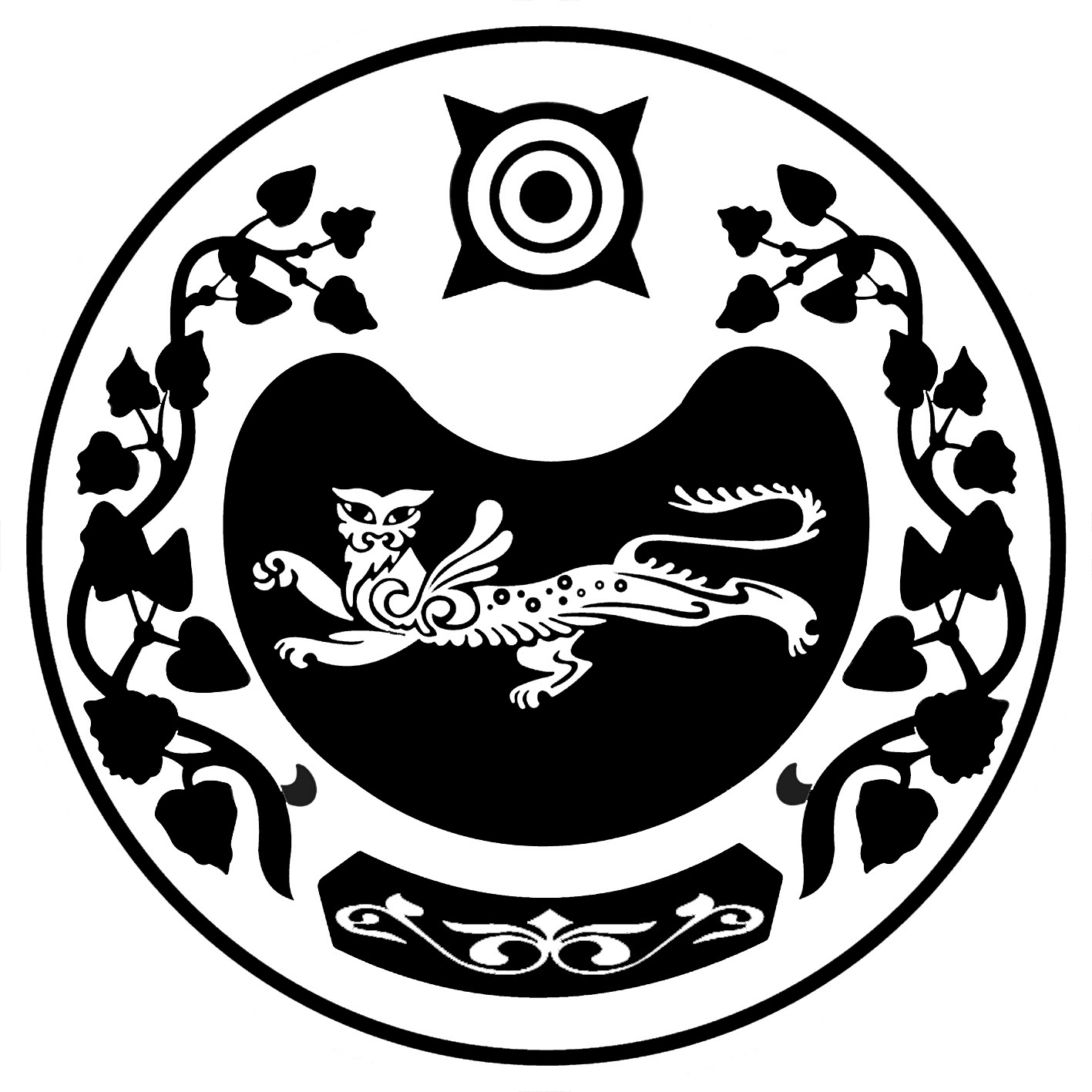 РОССИЯ ФЕДЕРАЦИЯЗЫ				РОССИЙСКАЯ ФЕДЕРАЦИЯ        ХАКАС РЕСПУБЛИКАНЫН				  РЕСПУБЛИКА ХАКАСИЯ	                АFБАН ПИЛТİРİ				                 АДМИНИСТРАЦИЯ      АЙМААНЫHУСТАF-ПАСТАА   		       УСТЬ-АБАКАНСКОГО РАЙОНАП О С Т А Н О В Л Е Н И Е  от 13.05.2020	     № 293-пр.п. Усть-АбаканО назначении общественных обсуждений по материалам оценки воздействияна окружающую среду проектной документации«Материалы, обосновывающие общие допустимыеуловы водных биологических  ресурсов во внутренних водах Красноярского края и Республики Хакасия, за исключениемвнутренних морских вод, на 2021 год (с оценкой воздействия на окружающую среду)»Красноярского филиала ФГБНУ «ВНИРО»Федерального агентства по рыболовству	В целях выявления мнения и интересов населения Усть-Абаканского района относительно намечаемой хозяйственной деятельности Красноярского филиала ФГБНУ «ВНИРО» на водных объектах в границах Усть-Абаканского района по материалам оценки воздействия на окружающую среду проектной документации «Материалы, обосновывающие общие допустимые уловы водных биологических  ресурсов  во внутренних водах Красноярского края и Республики Хакасия, за исключением внутренних морских вод, на 2021 год (с оценкой воздействияна окружающую среду)» Красноярского филиала ФГБНУ «ВНИРО»Федерального агентства по рыболовству, руководствуясь абзацем 4 пункта 1 статьи 9 Федерального закона  от 23.11.1995 № 174-ФЗ «Об экологической экспертизе», пунктом 4.9 Положения об оценке воздействия намечаемой хозяйственной и иной деятельности на окружающую среду в Российской Федерации, утвержденного приказом Госкомэкологии Российской Федерации от 16.05.2000 № 372, статьей 66 Устава муниципального образования Усть-Абаканский район, администрация Усть-Абаканского района ПОСТАНОВЛЯЕТ:	1. Назначить общественные обсуждения  по материалам оценки воздействия на окружающую среду  проектной документации «Материалы, обосновывающие общие допустимые уловы водных биологических ресурсов во внутренних водах Красноярского края и Республики Хакасия, за исключением внутренних морских вод, на 2021 год (с оценкой воздействия на окружающую среду)» Красноярского филиала ФГБНУ «ВНИРО» в период с 14 мая по 12 июня 2020 года.	2. Заказчиком проведения общественных обсуждений является администрация  Красноярского филиала ФГБНУ «ВНИРО»Федерального агентства по рыболовству (далее - заказчик),   почтовый адрес:   660049,  г. Красноярск, ул. Парижской Коммуны, дом 33.	3. Рекомендовать заказчику:	- в срок до 14.05.2020 предоставить в администрацию Усть-Абаканского района электронную версиюматериалов оценки воздействия на окружающую среду  проектной документации «Материалы, обосновывающие общие допустимые уловы водных биологических ресурсов  во внутренних водах Красноярского края и Республики Хакасия, за исключением внутренних морских вод, на 2021 год (с оценкой воздействия на окружающую среду)» и опросных листов для изучения общественного мнения посредством размещения на официальномсайте администрации Усть-Абаканского района в сети «Интернет»;	- в период с 14 мая по 12 июня 2020 года обеспечить доступность ознакомления с материалами оценки воздействия на окружающую среду проектной документации   «Материалы, обосновывающие общие допустимые уловы водных биологических  ресурсов  во внутренних водах Красноярского края и Республики Хакасия, за исключением внутренних морских вод, на 2021 год (с оценкой воздействия на окружающую среду)»,  а также сбор опросных листов и анализ поступивших предложений и замечаний;	- предоставить до 26.06.2020 протокол общественных обсуждений с учетом поступивших замечаний и предложений от населения в администрацию Усть-Абаканского района для утверждения.	4. Главному редактору МАУ «Редакция газеты «Усть-Абаканские известия» (И.Ю. Церковная) опубликовать настоящее постановление в газете «Усть-Абаканские известия» или в газете «Усть-Абаканские известия официальные».	5. Исполняющей обязанности управляющего делами администрации Усть-Абаканского района (О.В. Лемытская)разместитьнастоящее постановление на официальном сайте администрации Усть-Абаканского района в сети «Интернет».	6. Контроль за исполнением настоящего постановления  возложить на Глухенко В.Г.- заместителя Главы администрации Усть-Абаканского района. Глава  Усть-Абаканского района				                           Е.В. Егорова